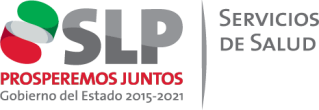 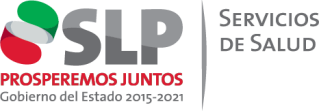 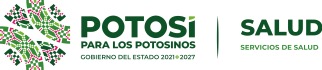 DIRECCIÓN GENERAL SECRETARÍA PARTICULARUNIDAD DE TRANSPARENCIA/COORDINACIÓN DE ARCHIVOSCÉDULA DE IDENTIFICACIÓN CAJA1.- FONDO: SERVICIOS DE SALUD DE SAN LUIS POTOSÍDIRECCION: Indicar la dirección a la que pertenece el área productora.SUBDIRECCIÓN: Indicar la subdirección a la que pertenece el área productora.DEPARTAMENTO: Indicar el Departamento que está elaborando el expurgo.5.- SECCIÓN: indicar el nombre de la sección a la que pertenece la documentación6.- SERIE: indicar el nombre de la serie a la que pertenece la documentación7.- CANTIDAD DE EXPEDIENTES: No. de Expedientes que obren en cada caja8.- PESO Kg.: Indicar el peso de la caja (peso máximo 20 kg.)9.- VALOR DOCUMENTAL: Depende al valor asignado por cada área, señalar con una X.10.- DESCRIPCIÓN BASICA DEL CONTENIDO DE EXPEDIENTE: Descripción de lo que obra en el expediente de acuerdo al cuadro general de clasificación archivística. Y año de elaboración.11.- No DE CAJA /PASILLO: Numero consecutivo de cajas que se vayan generando de acuerdo al área. Y pasillo asignado para su ubicación.12.- INICIO DE PLAZO DE CONSERVACIÓN: Año de apertura de expedientes13.- TÉRMINO DE PLAZO DE CONSERVACIÓN: Año de conclusión para conservar el expediente de acuerdo a los 10 años de conservación.FONDOSERVICIOS DE SALUD DE SAN LUIS POTOSÍSERVICIOS DE SALUD DE SAN LUIS POTOSÍDIRECCION2SUBDIRECCIÓN3DEPARTAMENTO4SECCIÓN5SERIE6CANTIDAD DE EXPEDIENTESVALOR DOCUMENTALVALOR DOCUMENTALCANTIDAD DE EXPEDIENTESPESO Kg.CANTIDAD DE EXPEDIENTESADMINISTRATIVOLEGALFISCAL O CONTABLE789DESCRIPCIÓN BASICA DEL CONTENIDO:DESCRIPCIÓN BASICA DEL CONTENIDO:DESCRIPCIÓN BASICA DEL CONTENIDO:DESCRIPCIÓN BASICA DEL CONTENIDO:10No DE CAJA /PASILLONo DE CAJA /PASILLOINICIO DE PLAZO DE CONSERVACIÓNINICIO DE PLAZO DE CONSERVACIÓN1211111111TERMINO DE PLAZO DE CONSERVACIÓNTERMINO DE PLAZO DE CONSERVACIÓNTERMINO DE PLAZO DE CONSERVACIÓNTERMINO DE PLAZO DE CONSERVACIÓN13FONDOSERVICIOS DE SALUD DE SAN LUIS POTOSÍSERVICIOS DE SALUD DE SAN LUIS POTOSÍDIRECCIONSUBDIRECCIÓNDEPARTAMENTOSECCIÓNSERIECANTIDAD DE EXPEDIENTESVALOR DOCUMENTALVALOR DOCUMENTALCANTIDAD DE EXPEDIENTESPESO Kg.CANTIDAD DE EXPEDIENTESADMINISTRATIVOLEGALFISCAL O CONTABLECANTIDAD DE EXPEDIENTESCANTIDAD DE EXPEDIENTESDESCRIPCIÓN BASICA DEL CONTENIDO DE EXPEDIENTE:DESCRIPCIÓN BASICA DEL CONTENIDO DE EXPEDIENTE:DESCRIPCIÓN BASICA DEL CONTENIDO DE EXPEDIENTE:DESCRIPCIÓN BASICA DEL CONTENIDO DE EXPEDIENTE:No DE CAJA /PASILLONo DE CAJA /PASILLOINICIO DE PLAZO DE CONSERVACIÓNINICIO DE PLAZO DE CONSERVACIÓNTERMINO DE PLAZO DE CONSERVACIÓNTERMINO DE PLAZO DE CONSERVACIÓN